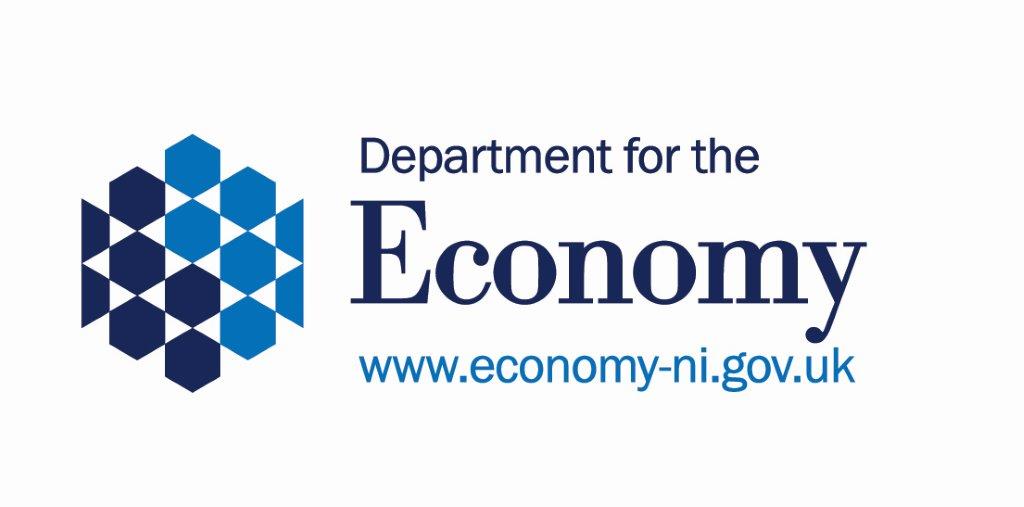 Level 2 Apprenticeship Framework Vehicle Maintenance & Repair		Framework No. 98 Issue : /1The content of this framework has been agreed between the Department for the Economy & The Institute of the Motor Industry (IMI). This is the only Level 2 training in this skill acceptable for the receipt of ApprenticeshipsNI funding. 1.0 	GENERALThis framework specifies the standards and the criteria for the delivery of a Level 2 Apprenticeship framework to achieve qualified status within the Automotive Retail Industry. Successful completion of the framework will lead to the award of either a Competency based (VCQ) and a Knowledge and Skills based (VRQ) qualification at Level 2 or a Combined Competency and Knowledge based qualification (if applicable) at Level 2, Essential Skills Certificate(s) and recognition as a qualified individual within the Automotive Retail Industry. 2.0   PROVISION CONTENTThe Provision shall comprise of three/four main elements to be delivered in an integrated manner, not isolated subjects. Achievement of either the Competency based (VCQ) and Knowledge and Skills based (VRQ) qualification at Level 2 or the Combined Competency and Knowledge based qualification at Level 2 (if applicable) will be demonstrated by possession of Awarding Organisation certificates. The routes available within this Apprenticeship are listed below:3.0	Mandatory ESSENTIAL Skills Essential Skills: Application of Number - Level 1 (for all pathways) Communication - Level 1 (for all pathways)Information and Communication Technology - Level 1 (for all pathways)4.0	RELATED KnowledgeAll routes must include mandatory induction. Employee Rights and Responsibilities must be covered and explained during the induction period. 5.0  	RESPONSIBILITIESIt is the responsibility of the supplier to ensure that the requirements of this framework are delivered in accordance with ApprenticeshipsNI Operational Guidelines.The Participant must be employed from day oneRoute 1 Light VehicleRoute 1 Light VehicleRoute 1 Light VehicleCompetency Based (VCQ) QualificationsKnowledge and Skills Based (VRQ) QualificationsIMI level 2 Diploma in Light Vehicle Maintenance and Repair – 500/9819/6ORCity & Guilds level 2 Diploma in Light Vehicle Maintenance & Repair 500/9975/9ANDIMI level 2 Diploma in Light Vehicle Maintenance and Repair Principles  - 500/9818/4ORCity & Guilds level 2 Diploma in Light Vehicle Maintenance and Repair Principles  - 500/9707/6ORABC level 2 Diploma in Light Vehicle Maintenance and Repair Principles - 600/2143/3ORIMIAL Level 2 extended Diploma in Light vehicle Maintenance and Repair Principles - 600/1688/7Route 2 - Heavy VehicleRoute 2 - Heavy VehicleRoute 2 - Heavy VehicleCompetency Based (VCQ) QualificationsKnowledge and Skills Based (VRQ) QualificationsIMI Level 2 Diploma in Heavy Vehicle Maintenance and Repair – 500/9813/5ORCity & Guilds Level 2 Diploma in Heavy Vehicle Maintenance and Repair-  501/0745/8ANDIMI Level 2 Diploma in Heavy Vehicle Maintenance and Repair  Principles – 500/9873/1ORCity & Guilds Level 2 Diploma in Heavy Vehicle Maintenance and Repair Principles - 500/9982/6Route 3 – MotorcycleRoute 3 – MotorcycleRoute 3 – MotorcycleCompetency Based (VCQ) QualificationsKnowledge and Skills Based (VRQ) QualificationsIMI Level 2 Diploma in Motorcycle Maintenance and Repair - 500/9817/2ORCity & Guilds Level 2 Diploma in Motorcycle Maintenance & Repair - 500/9990/5ANDIMI Level 2 Diploma in Motorcycle Maintenance and Repair Principles - 500/9680/1ORCity & Guilds Level 2 Diploma in Motorcycle Maintenance and Repair Principles - 501/0288/6Route 4 – Auto Electrics / Mobile ElectricsRoute 4 – Auto Electrics / Mobile ElectricsRoute 4 – Auto Electrics / Mobile ElectricsCompetency Based (VCQ) QualificationsKnowledge and Skills Based (VRQ) QualificationsIMI Level 2 Diploma in Auto Electrical and Mobile Electrical - 500/9820/2ANDIMI Level 2 Diploma in Auto Electrical and Mobile Electrical Principles - 500/9824/XRoute 5 – Caravans and MotorhomesCombined Competency and Knowledge Based QualificationsIMI Level 2 Diploma in Caravan and Motorhome Maintenance and Repair – 600/5952/7